ANNEXE 14b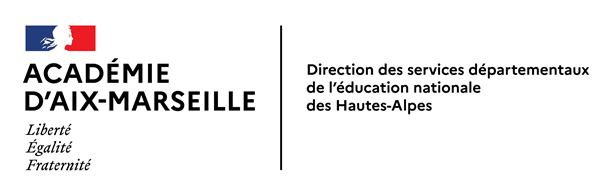 DIRECTION DES SERVICES DÉPARTEMENTAUX DE L’ÉDUCATION NATIONALE DES HAUTES-ALPESPôle vie de l’élève 04/0521 avenue Maréchal Foch 05000 GAPEn charge du dossier Mme HUGUES Sylvie : 04.92.56.57.21Gap, le                 APPELNOTIFICATION DE LA DÉCISIONNom et Prénom de l'élève : Établissement d’origine :J'ai l'honneur de vous communiquer la décision prise pour votre enfant par la commission d'appel. NIVEAU : APPELACCEPTÉ					REJETÉMOTIVATION DE LA DÉCISION EN CAS DE REFUS : NOTE :L'affectation relève de la commission d'affectation et fera l'objet d'une notification ultérieure.En cas d’appel rejeté, la famille peut, de droit, obtenir le maintien de son enfant dans sa classe d’origine.